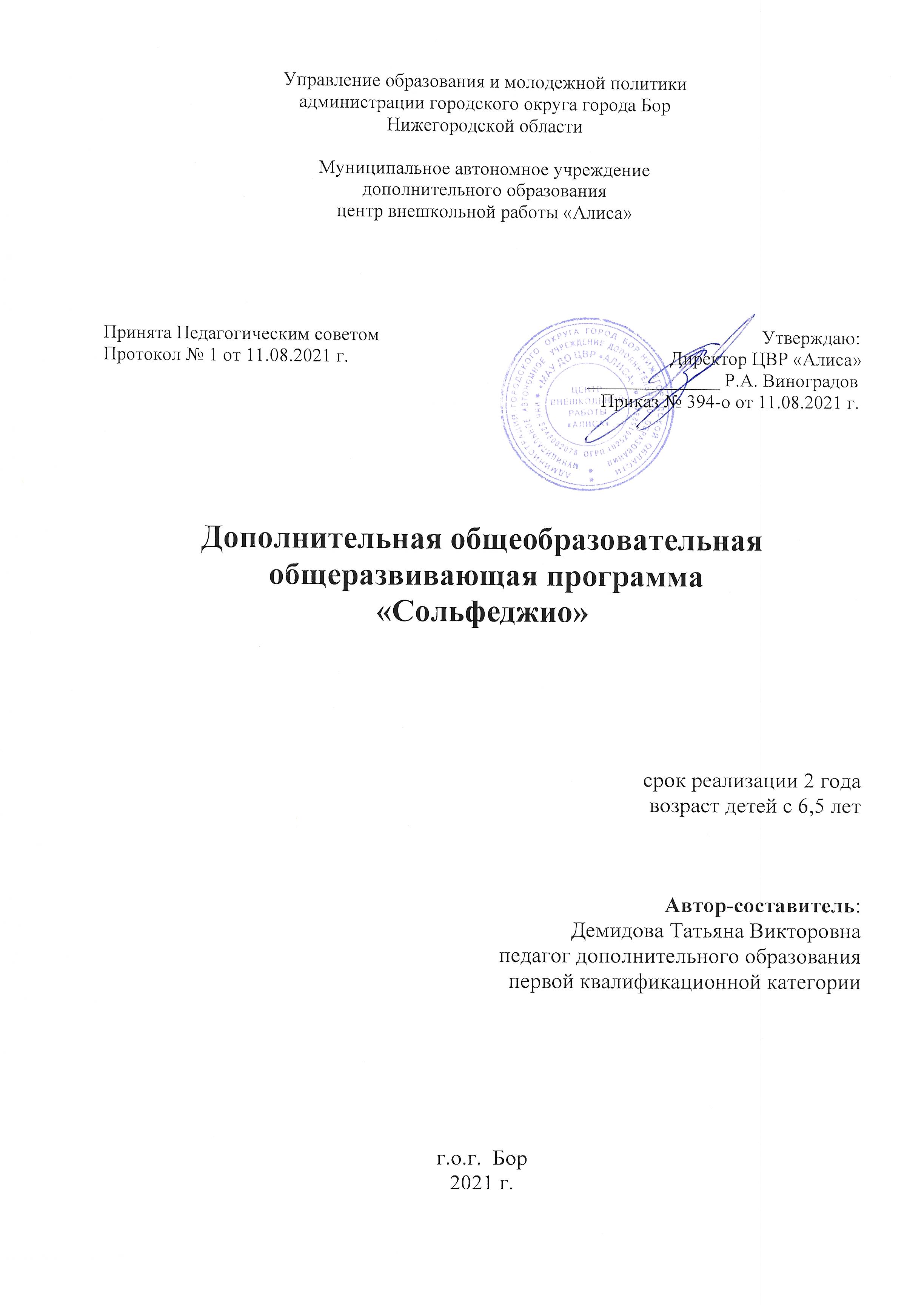 Содержание.Пояснительная записка                                                                              3Учебный  план                                                                      		      5Календарный учебный график						      6Содержание изучаемого курса                                                     	      7Методическое обеспечение                                                                       10Оценочные материалы                                                                               17Список литературы                                                                                    19
ПОЯСНИТЕЛЬНАЯ ЗАПИСКАПрограмма объединения «Сольфеджио»- является дополнительной общеобразовательной общеразвивающей программой для детей с 7 лет и предназначена для обучающихсямузыке детей  в МАУ ДО ЦВР «Алиса» г. Бор. по классам «Фортепиано», «Народные инструменты» и «Народное пение» с двухгодичным  сроком обучения.Программа разработана с учетом: Указа Президента  от 07.05.2012г. №599 « О мерах реализации государственной политики в области образования и науки», Федерального Закона «Об образовании  РФ» от 29.12.2012г.№273, Указа Президента от 01.06.2012г. № 761 «О национальной стратегиидействий в интересах детей», Приказа Министерства  образования и науки Российской Федерации от 29.08.2013г.№ 1008 «Об утверждении Порядка организации и осуществления образовательной деятельности по дополнительным общеобразовательным программам», Распоряжения Правительства РФ 04.09.2014г.№1726-р «Об утверждении концепции о дополнительном образовании детей», СанПиН 2.4.4.3172-14., Письма Министерства образования и науки РФ от 18.11.2015 №09-3242 « О направлении информации».«Дополнительное образование-вид образования, который направлен на всестороннее удовлетворение образовательных потребностей человека в интеллектуальном, духовно-нравственном, физическом и профессиональном совершенствовании». (Закон «Об образовании в РФ» №273-ФЗ , гл.1, ст.2, п.14)Направленность программы – художественная.Сольфеджио– это учебная дисциплина, которая развивает музыкальный слух и музыкальную память, а также формирует теоретические и интонационно - слуховыезнания, умения и навыкиу начинающих и у профессиональных музыкантов. Изучение этой дисциплины является неотъемлемой частью в получении музыкального образования любого уровня сложности.Актуальность программы заключается в том, что сама по себе учебная дисциплина «Сольфеджио» не имеет самостоятельного или обособленного  применения в жизни человека, свое место она находит только в комплексе с любым из существующих видов музицирования и по сути является музыкальным фундаментом.Педагогическая целесообразность:«Сольфеджио» дает возможность заложить основы музыкальной грамотности, основываясь на теории музыки, и получить дополнительный интонационно-слуховой опыт так необходимый для любого музыкального исполнительства. Программа направлена на развитие индивидуальных музыкальных способностей и расширение музыкального кругозора.  Новизна программызаключается в доступности изложения и усвоения изучаемого материала, а также в сбалансированности количества изучаемого материала и его применяемости на практике начинающими музыкантами.Другими словами, та компетентность, которую обучающийся получит в результате освоения программы, не должна превосходить своим уровнем сложности над уровнями исполнительской сложности, достигаемыми обучающимися. Отличительные особенности программы:Данная программа является адаптированной к контингенту обучающихся. Группы обучающихся по программе «Сольфеджио» имеют смешанный характер по музыкальным специальностям. Именно поэтому только индивидуальный подход к каждому обучающемуся в групповом занятии может привести к максимальному освоению программы в целом всей группой.Данная программа рассчитана на освоение базового уровня сложности, имеет модульную структуру построения, учитывает предметные,метапредметные связи иличностные особенности обучающихся.Срок реализации программы–2 года, для детей в возрасте с 7 лет, в соответствии с учебным планом, 36часов в год (1 час в неделю), продолжительность занятия – 45 минут. Оптимальное количество человек в группе 8-10.Формы и режим занятийОсновной формой учебной и воспитательной работы в классе сольфеджио является урок, проводимый в форме группового занятия 1 раз в неделю по 45 минут. Так же планируется посещение учениками с родителями концертов классической музыки, спектаклей оперного театра, что является сильным стимулом к обучению и обогащением слухового опыта ребёнка.Формы подведения итоговреализации данной программыПромежуточная аттестация учащихся проходит один раз в полугодие в одной из перечисленных форм на усмотрение педагога: фронтальный опрос, самостоятельная работа или тестирование по теоретическим знаниям, практическое задание (пение с листа, пение выученных мелодий, диктант, подбор по слуху, транспонирование и т.д.) В течении процесса прохождения программы производится систематическая проверка домашнего задания.Итоговая аттестация проходит на выпускном экзаменепосле 2 года обучения. Экзамен проводится в устной форме по билетам, включающим в себя теоретические и практические задания, и оценивается с помощью определения уровня освоения программы (высокий, средний, низкий)Учебный  план 
дополнительной общеобразовательной общеразвивающей программы «Сольфеджио»КАЛЕНДАРНЫЙ УЧЕБНЫЙ ГРАФИКдополнительной общеобразовательной общеразвивающей программы «Сольфеджио» Содержание изучаемого курса.Цель программы:Удовлетворение индивидуальных потребностей учащихся в интеллектуальном, художественно-эстетическом, нравственном и интеллектуальном развитии.Задачи:Обучающие ( предметные):овладеть теорией музыкинаучиться грамотно сольфеджировать и писать музыкальные диктантынаучиться подбирать с аккомпанементом и транспонировать мелодииРазвивающие (метапредметные):развить различные виды музыкального слуха (внутренний, ладовый, тональный);развить чувство метроритма;развить вокально-интонационные навыки;развить индивидуальность и поддерживать интерес к занятиям музыкой.Воспитательные (личностные)воспитать внимательность, воспитать усидчивость и работоспособность.Формы работы:пение вокально-интонационных упражнений на основе внутриладовых тяготений;сольфеджирование музыкальных примеров в одно- и двухголосном изложении, в том числе и с листа;интонирование изучаемых аккордов и интервалов в ладу и вне лада;слуховой анализ музыкальных примеров и элементов музыкального языка;метроритмические упражнения (индивидуально и в ансамбле);различные виды творческих работ: подбор басового голоса, аккомпанемента, сочинение мелодии на заданный ритм или текст, досочинение ответных фраз;транспонирование.При работе над закреплением теоретического материала и для удобства выполнения письменных практических работ, рекомендуется использовать «Рабочие тетради по сольфеджио».Методы работы:Словесный;Наглядный;Метод игровой мотивации;Научный метод (использование тестов, таблиц, карточек индивидуального опроса).Разделы программысольфеджио:теоретические сведения;вокально – интонационные упражнения;сольфеджирование и пение с листа;метроритмическиеупражнения;анализ на слух;музыкальный диктант;творческиеупражнения.   Теоретические знания, получаемые обучающимися в процессе занятий, должны быть связаны с практическими навыками. Знание теоретических основ способствует развитию музыкального мышления обучающихся, вырабатывает сознательное отношение к изучаемым музыкальным явлениям. Формирование слуховых представлений играет огромную роль в процессе обучения музыке, они необходимы для успешной исполнительской практики обучающегося.Ожидаемые результатыСольфеджио – дисциплинаприкладная, а все теоретические и практические знания, умения и навыки, полученные в курсе освоения данной программы, служат фундаментом и незаменимым подспорьем в овладении игрой на любом музыкальном инструменте, а также вокальном и хоровом музицировании.   Учитывая особенности учреждения, в котором внедрена эта программа, ожидаемым результатом в первую очередь станет заинтересованность обучающихся в изучении такой сложной и непонятной поначалу дисциплине. Уже на первом году обучения необходимо сформировать твердое убеждение обучающегося регулярно посещать занятия. Невозможно компенсировать пропущенные занятия выполнением домашнего задания. В данной учебной дисциплине напрямую работает закон количества переходящего в качество. При таком условии раскрывается индивидуальность каждого обучающегося внутри небольшого коллектива, появляется интерес к заданиям и упражнениям, которые поначалу были непонятны и от этого страшны. И только лишь по окончании первого года обучения у обучающегося появляется осознанное отношение к сольфеджио и понимание его взаимосвязи с другими музыкальными занятиями.  Далее освоение программы происходит по принципу спирали. На основе элементарных теоретических и практических знаний, умений и навыков усложняются поставленные задачи с учетом индивидуальных задатков и способностей обучающихся, а также той музыкальной специальности, которую он осваивает. При условии наполняемости группы не более 10 человек вполне возможно осуществлять индивидуальный подход к каждому обучающемуся.  Итак, обучающийся должен по окончаниипервого года обучения   знать, уметь и выполнять задания:Строить, петь, дирижировать на 2/4 ритмическими группами ТОНАЛЬНОСТИ До-мажор, ля- минор, Соль-мажор, ми-минор, Фа-мажор, ре-минор.Объяснять своими словами, что такое ЛАД (мажор, минор), как строится лад (тон-тон-полутон-тон-тон-тон-полутон), что такое ступени лада (устойчивые, неустойчивые, вводные), что такое ТОНАЛЬНОСТЬ, что такое ПАРАЛЛЕЛЬНЫЕ ТОНАЛЬНОСТИ, что такое РИТМ (писать ритмические диктанты), что такое ДЛИТЕЛЬНОСТИ, что такое РАЗМЕР (2/4,3/4, дирижировать простые мелодии с этими размерами), ЗНАКИ АЛЬТЕРАЦИИ (диез, бемоль, бекар)Правило шестой ступени: НА ШЕСТОЙ СТУПЕНИ МАЖОРА СТРОИТСЯ ПАРАЛЛЕЛЬНЫЙ МИНОРНачальные сведения об интервалах.На протяжениивторого года обучениявсе требованиям первого года остаются в работе, к концу второго года обучения добавляются:Тональности Ре-мажор, си-минор, Си бемоль – мажор, соль-минор.Во всех изученных за два года тональностях строить, петь, играть на фортепиано главные трезвучия (Т3,S3,D3).Минорные тональности строить,петь, играть на фортепиано  уже трех видов (натуральный, гармонический, мелодический)Строить, петь, играть на фортепиано от звука и в тональности интервалы: приму, секунды, терции, кварты, квинты, октавуПисать простые мелодические и ритмические диктантыПеть и дирижировать (сольфеджировать) с листа и выучивая по нотам мелодии соответствующего уровня сложности.Транспонировать мелодии соответствующего уровня сложности.строить и петь главные трезвучия (Т3,S3,D3) с обращениями, 3. Минорные тональности также строить и петь трех видов (натуральный, гармонический, мелодический)4. Строить и петь от звука и в тональности интервалы: приму, секунды, терции, кварты, квинты, сексты, септимы, октаву, а также тритоны.5. Писать   мелодические и ритмические диктантысоответствующего уровня сложности.6. Петь и дирижировать (сольфеджировать) с листа и выучивая по нотам мелодии соответствующего уровня сложности.7. Транспонировать мелодии соответствующего уровня сложности, играть их на фортепиано с добавлением простого аккордового аккомпанемента.8. Строить, петь и играть последовательности аккордов.Таким образом отрабатывается из года в год устойчивый навык применения одних и тех же знаний, умений и навыков на новом витке усложнения информативных условий. В результате достигается высокая скорость выполнения по сути одних и тех же заданий на основе более сложного материала. В этом и заключается весь смысл музыкантской деятельности – постоянная отработка навыка. Нет предела совершенству!Методическое обеспечение.Вокально-интонационные навыки.Одной из необходимых форм работы на уроках сольфеджио являются вокально-интонационные упражнения (пения гамм, интервалов, аккордов, секвенций, различных мелодических оборотов и т.д.). Они помогают развитию музыкального слуха (ладового, гармонического, внутреннего), а также воспитанию практических навыков пения с листа, записи мелодий и анализа на слух.Вокально-интонационные упражнения дают возможность закрепить практически те теоретические сведения, которые обучающиеся получают на уроках сольфеджио.При работе над интонационными упражнениями педагог должен внимательно следить за качеством пения (чистота интонации, строя, свободное дыхание, умение петь распевно, легато). Как и при сольфеджировании большую роль играет тональная настройка.На начальном этапе обучения рекомендуется петь интонационные упражнения хором или группами и лишь затем переходить к индивидуальному исполнению. Интонационные упражнения вначале выполняются в умеренном темпе, в свободном ритме и по руке педагога. В дальнейшем интонационные упражнения следует ритмически оформлять. Упражнения следует давать как в ладу, так и от заданного звука. К ладовым интонационным упражнениям относится пение гамм (мажорных, минорных), отдельных ступеней лада, в разбивку и составленных из них мелодических оборотов, тональных секвенций, интервалов и аккордов в ладу с разрешением и т.д.Для большей наглядности при осознании и восприятии ступеней лада можно использовать элементы существующих современных систем начального музыкального образования, как, например, показ ступеней по болгарской столбице, ручными знаками из венгерской системы относительной сольмизации, а также и некоторые другие приемы (числовой показ ступеней пальцами рук, пение ступеней по таблицам, карточки с римскими цифрами, обозначающими порядковый номер ступени и т.д.)В целях воспитания функционально-гармонического слуха, чувство строя, ансамбля и как подготовительные упражнения к многоголосному сольфеджированию необходимо пропевать интервалы, аккорды и их последовательности в гармоническом звучании.Параллельно с ладовыми упражнениями следует ситематически заниматься пением пройденных интервалов и аккордов (в мелодическом и гармоническом виде) от заданного звука.  Вокально-интонационные упражнения чаще всего используют в начале урока, при распевании, или перед сольфеджированием. Не следует уделять им слишком много времени, так как это вспомогательное средство воспитания основных навыков. Вокальным материалом для интонационных упражнений могут служить отрывки  из музыкальной литературы, а также упражнения, составленные педагогом.Сольфеджирование и пение с листа.Сольфеджирование является основной формой работы в классе сольфеджио. При сольфеджировании вырабатываются правильные певческие навыки, интонационная точность, сознательное отношение к музыкальному тексту, воспитывается чувство лада.Работа в этом направлении должна вестись в течении всех лет обучения. При сольфеджиоровании следует добиваться чистого, стройного, выразительного пения по нотам (в начале – выученных на слух мелодий, а в дальнейшем – незнакомых мелодий,  песен). При этом  педагог должен обращать внимание на правильность и четкость дирижерского жеста обучающегося.С первых уроков необходимо следить за правильным звукоизвлечением, дыханием, фразировкой, обращать внимание на посадку обучающихся при пении.Педагог должен ориентироваться на голосовой диапазон обучающихся младших классов («до» первой октавы – «ми» второй октавы). В старших классах его можно расширить. Встречаются обучающиеся с ограниченным голосовым диапазоном. Следует систематически работать над его расширением, не перегружая голосовой аппарат.  В отдельных случаях целесообразно менять тональность исполняемого произведения, транспонируя его в соответствии с голосовым диапазоном обучающегося.На уроках сольфеджио должно преобладать пение без сопровождения (acapella); не рекомендуется дублировать исполняемую мелодию на фортепиано. В некоторых случаях, при трудных интонационных оборотах при потере ощущения лада можно поддержать пение ученика гармоническим сопровождением. Однако, наряду с пением без сопровождения необходимо использовать (особенно в младших классах) пение песен с текстовым и фортепианным сопровождением.Для развития ансамблевого чувства и гармонического слуха следует вводить элементы двухголосных примеров.  Пение с листа – один из важнейших практических навыков. Это пение по нотам незнакомой мелодии.Навык пения с листа вырабатывается постепенно и требует к началу момента работы наличие у обучающегося значительного слухового опыта, ощущение метроритма, знакомства с правилами группировки длительностей, умения петь без сопровождения инструмента, знания нот и нотной  записи. Определяющим моментом при этом является ориентация в ладу, способность чувствовать ладовые обороты, удерживать лад, тональность.В процессе работы особое внимание следует уделять развитию внутреннего слуха (научить обучающихся мысленно представить себе написанную мелодию, свободно ориентироваться в ней).В процессе развития навыка пения с листа следует добиваться осмысленного и выразительного пения. Нельзя допускать механического пения от ноты к ноте, следует обучать ученика все время смотреть по нотному тексту как бы вперед и петь без остановок, не теряя ощущения конкретной тональности.Перед началом пения исполняемый пример необходимо разобрать, проанализировать. В младших классах обучающиеся это делают совместно с педагогом, в старших – самостоятельно. Анализу должны подвергаться структурные, ладовые, метроритмические и другие особенности примера. В качестве подготовительного упражнения можно использовать прием сольмизации (проговаривания названий звуков в ритме).При пении с листа очень важна предварительная настройка в данной тональности. Примерная форма настройки: педагог играет в данной тональности свободную гармоническую последовательность (несколько аккордов, утверждающих данную тональность).Музыкальные примеры пения с листа должны быть легче разучиваемых в классе. В них должны преобладать знакомые обучающимися мелодические и ритмичесике обороты. Очень важны художественная ценность примеров, доступность для данного возраста, стилистическое разнообразие.Как сольфеджирование выученных примеров, так и пение с листа в младших классах следует проводить большей частью коллективно, группами и лишь в дальнейшем переходитьк индивидуальному пению.Важным и полезным приемом в работе является транспонирование выученных мелодий в другие тональности, а также транспонирование с листа незнакомых мелодий.Воспитание чувства метроритма.Воспитание чувства метроритма столь же необходимо как и развитие ладово-интонационных навыков.Возможности для развития чувства метроритма имеются в каждом виде работы (сольфеджирование, диктант, слуховой анализ и др.), но для более успешного, эффективного результата необходимо иногда вычленять и отдельно прорабатывать, осмысливать метроритмические соотношения в изучаемых произведениях, а также применять специальные ритмические упражнения.При подборе первоначальных ритмических упражнений, следует опираться на то, что восприятие ритма, особенно  у детей, связано с двигательной реакцией. Именно с этими движениями ассоциируются первоначальные представления детей о длительностях (четверть – «шаг», восьмые – «бег»).Можно рекомендовать целый ряд ритмических упражнений: простукивание ритмического рисунка знакомой песни, мелодии; повторное (простукивание хлопками, карандашом, на ударных инструментах) ритмического рисунка, исполненного педагогом; простукивание ритмического рисунка, записанного на доске; специальных карточках, по нотной записи; проговаривая ритмического рисунка слогами с тактированием или без него; ритмическое остинато,  аккомпанемента к песням; чтение и воспроизведение  несложных ритмических партитур на ударных инструментах; ритмические диктанты (запись ритмического рисунка мелодии или ритмического рисунка, исполненного хлопками, карандашом, на ударном инструменте и т.д.).Все упражнений предлагаются в разных размерах и темпах. Педагог может и сам составлять варианты таких упражнений и продумывать новые. Необходимо помнить, что каждая ритмическая фигура, оборот должны быть прежде всего восприняты эмоционально, затем практически проработаны, и лишь затем дано их теоретическое обоснование.Большую роль в работе над развитием чувства метроритма играет дирижирование, но следует делать его самостоятельно. Дирижирование по схеме на начальном этапе представляет для обучающегося значительную трудность. Поэтому его можно заменить любым другим движением, отмечающим равномерную пульсацию доли, например, тактированием. Постепенно при этом выделяется сильная доля, а затем определяется и отрабатывается схема жестов.Вначале лучше работать над дирижерским жестом при пении знакомых, выученных мелодий, упражнений, а также при слушании музыки.Воспитание музыкального восприятия (Анализ на слух).Слуховой анализ в курсе сольфеджио, наряду с пением, является основной формой работы над развитием музыкального слуха обучающегося. Всякое осознание начинается с восприятия, поэтому важнейшая задача – научить обучающегося правильно слушать музыку. Музыкальное восприятие создает необходимую  слуховую базу для изучения и осознания для разнообразных музыкальных явлений и понятий. Оно тесно связано с остальными формами работы (интонационными упражнениями, пением с листа, творческой работой, диктантом).Систематическая работа по анализу на слух дает возможность обучающемуся накопить внутренние слуховые представления, развивает музыкальную память, мышление. Особое значение она имеет в развитии гармонического слуха. Наконец, анализ на слух связывает сольфеджио с музыкальной практикой обучающихся, помогает им в разборе и исполнении произведений на инструменте.Занятия по слуховому анализу должны проходить одновременно в двух направлениях:целостный анализ музыкальных произведений или их отрывков;анализ отдельных элементов музыкального языка.Целостный анализ. Основная задача этого вида анализа – научить обучающихся слушать музыкальные произведения. При прослушивании  одноголосной мелодии они должны не только эмоционально воспринять ее, но и проанализировать структуру мелодии, принцип, логику ее построения и развития (направление мелодической линии, повторность, секвентность и т.д.), узнать в ней знакомые мелодические и ритмические обороты, услышать альтерации, хроматизмы, модуляции и т.д. и дать всему словесное объяснение.При анализе многоголосной музыки обучающиеся должны услышать в ней пройденные гармонии (аккорды, интервалы), разобраться в фактуре (мелодия, аккомпанемент), типах полифонии (имитационная, подголосочная, контрастная).Решающую роль при этом играем подбор музыкального материала. Музыкальные произведения, особенно вначале, должны быть небольшими по объему, доступными по содержанию, разнообразными по характеру, стилистическими особенностями.  Это могут быть примеры из музыкальной литературы.Желательно максимально использовать произведения, исполняемые обучающимися в инструментальных классах.  Одним из обязательных условия для успешной работы по слуховому анализу является яркое, эмоциональное и грамотное исполнение музыкальных произведений педагогом. Возможно также использование озвученных пособий и примеров в аудио- записи. Анализ элементов музыкального языка.Задачей этого вида анализа является слуховая проработка (определение на слух и осознание) тех элементов музыкального языка, которые определяют собой выразительность музыкального произведения: анализ звукорядов, гамм, отрезков гамм, отдельных ступеней лада,  мелодических оборотов; ритмических оборотов; интервалов в мелодическом звучании вверх и вниз, в гармоническом звучании, отзвука, в тональностях на ступенях лада, взятых отдельно и в последовательностях; аккордов и их обращений в тесном расположении, в мелодическом и гармоническом звучании. Следует помнить, что этот раздел работы, несмотря на свое значение, не должен превалировать на уроках сольфеджио, а определение на слух интервалов и аккордов не может быть целью.В качестве материала для анализа на слух элементов музыкального языка могут быть использованы как примеры из художественной литературы, так и сочиненные педагогом специальные слуховые упражнения (мелодия с характерными интонационными оборотами, последовательности интервалов и аккордов и т.д.). Желательно, чтобы они были организованы метроритмически, музыкально исполнены.Музыкальный диктант.Диктант является одной из сложных форм работы в курсе сольфеджио. Он  развивает музыкальную память обучающихся, способствует осознанному восприятию мелодии и других элементов музыкальной речи, учит записывать услышанное.В работе на диктантом синтезируются все знания и навыки обучающихся, определяется уровень их слухового развития. Поэтому не следует торопиться с введение этой формы работы, а некоторое время (в зависимости от продвинутости группы) заниматься лишь различными подготовительными упражнениями. Успешная запись диктанта зависит также от индивидуальности обучающегося, его музыкальной памяти, ладового слуха, ладового мышления, ориентировки в мелодическом движении: вверх, вниз, скачкообразно, по звукам аккордов и т.д.Не менее важно для обучающихся  разбираться  в строении формы мелодии (членение мелодии на фразы и предложения), а также иметь четкое представление о метроритмической структуре мелодии: ее размере, строении тактов, особенностях ритмического рисунка.Формы диктанта могут быть различными. Это может быть диктант с предварительным разбором. Обучающиеся с помощью преподавателя определяют лад и тональность данной мелодии, ее размер, темп, структурные моменты, особенности ритмического рисунка, анализируют закономерность развития мелодии, а затем уже приступают к записи. На предварительный разбор должно уходить  не более 8-10 минут. Наряду с такими диктантами следует давать диктант без предварительного разбора. Такой диктант записывается обучающимися при определенно числе проигрываний. Вначале диктант проигрывается 2-3 раза подряд (обучающиеся в это время слушают и запоминают мелодию), а затем еще несколько раз с интервалом 3-4 минуты. Нужно широко применять форму устного диктанта, который помогает осознанному восприятию обучающимися отдельных трудностей мелодии, развивает музыкальную память.Для развития внутреннего слуха следует предлагать обучающимся, в частности для домашней работы, запись знакомой мелодии, ранее прочитанные с листа. Это помогает запомнить и осознать спетую мелодию и укрепляет связь услышанного звучания с его нотным изображением. Возможны и другие формы диктанта: гармонический (запись прослушанной последовательности интервалов);ритмический;фотодиктант (проанализировав незнакомую мелодию, записанную на доске, записать по памяти) и др.Очень важным моментом в работе над диктантом является его проверка, фиксация и разбор ошибок. Формы проверки могут быть различные (педагог проверяет тетради, обучающиеся проверяют тетради друг у друга, один из обучающихся записывает диктант на доске или проигрывает на фортепиано, класс поет диктант с названием звуков и дирижированием и т.д.).Дома можно выучить диктант наизусть, транспонировать, подбирать на фортепиано.Воспитание творческих навыков.Развитие творческой инициативы в процессе обучения играет огромную роль. Оно способствует более эмоциональному и вместе с тем осмысленному отношению обучающихся к музыке, раскрывает индивидуальные творческие возможности каждого из них, вызывает интерес к предмету, что является необходимой предпосылкой для успешного его освоения, помогает в исполнительской практике.Поскольку творчество ребенка связано с самостоятельными действиями, он психологически раскрепощается, становится смелее при выполнении практических музыкальных заданий, учится принимать быстрые решения, аналитически мыслить. Творческие упражнения на уроках сольфеджио активизируют слуховое внимание, тренируют различные стороны музыкального слуха, а также развивают слух и наблюдательность.Одним из обязательных условий творческой работы, особенно на начальном этапе, является ведущая роль эмоционального начала. Вместе с тем, упражнения необходимо связывать с основными разделами курса. Цель этих упражнений – не только развивать у обучающихся творческие навыки, но и помогать им в приобретении основных навыков – пении с листа, записи диктанта, определении на слух. Творческие упражнения закрепляют теоретические знания обучающихся.Творческие задания должны быть доступны обучающимся. Творческую работу можно начинать с 1 класса, но лишь после того, как у детей накопится хотя бы небольшой запас музыкально-слуховых впечатлений и знаний. Основным видом творчества является импровизация:допевание ответной фразы;досочинение мелодии на заданный ритмический рисунок;сочинение мелодий на заданный текст.К творческой работе также относится  и подбор аккомпанемента.Творческие задания могут быть как классными, так и домашними, с условием обязательной проверки или обсуждения работ всем классом. Лучшие работы можно использовать в качестве материала для записи диктанта, пения с листа, транспонирования и т.д.Творческие приемы развития слуха особенно эффективны в младших классах. Теоретические сведения.Этот раздел содержит перечень необходимых знаний по музыкальной грамоте и элементарной теории музыки.В каждом последующем классе излагается новый материал, который может быть освоен при условии повторения и закрепления ранее пройденного. Все теоретические сведения должны быть тесно связаны с музыкально-слуховым опытом обучающихся. Это особенно относится к обучающимся младших классов, где каждому теоретическому обобщению должна предшествовать слуховая подготовка на соответствующем музыкальном материале.Большую пользу для усвоения теоретического материала, свободной ориентировки в тональностях приносит проигрывание всех пройденных элементов музыкального языка (интервалы, аккорды, гаммы, мелодически и гармонические обороты и т.д.) на фортепиано.Обучающиеся на уроках сольфеджио исполняют, записывают, анализируют музыкальные произведения и их отрывки, потому необходимо познакомить их с основными музыкальными терминами, обозначениями темпов, динамических оттенков, характера исполнения. Это делается на протяжении всех лет обучения.Оценочные материалы.Данная программа предусматривает проведение промежуточных аттестаций один раз в полугодие в различных формах. Одной из наиболее оптимальных форм, на мой взгляд являетсясамостоятельная работа (всего 9). Каждая самостоятельная работа состоит из нескольких заданий, за которые ставится определенное количество баллов в зависимости от степени сложности. Затем баллы суммируются и от общего количества полученных баллов выводится оценка:5 и 4 – высокий уровень освоения программы.3 – средний уровень освоения программы.2 – низкий уровень освоения программы.1 год обучения.1 полугодие:Тональности До-мажор, Фа-мажор, Соль-мажор, ля-минор уметь строить, петь и играть на фортепиано. Сольфеджировать простые мелодии в изученных тональностях в размере 2/4 и 3/4.2 полугодие:Тональности До-мажор, Фа-мажор, Соль-мажор, ля-минор, ре-минор, ми – минор уметь строить, петь и играть на фортепианоСольфеджировать простые мелодии в изученных тональностях в размере 2/4,3/4, 3/8. Знать названия интервалов. Распевка «Интервалы».2 год обучения.1 полугодие:Тональности До-мажор, Фа-мажор, Соль-мажор, ля-минор (три вида), ре-минор (три вида), ми – минор (три вида) уметь строить, петь и играть на фортепиано. Сольфеджировать мелодии в изученных тональностях  в размере 2/4,3/4, 3/8. Проверочные музыкальные примеры - Приложение 7.Знать тоновый состав и уметь их строить следующих интервалов: прима, октава, малая секунда, большая секунда, малая терция, большая терция. Диктант.  2 полугодие:Тональности До-мажор, Фа-мажор, Соль-мажор, Ре - мажор, ля-минор (три вида), ре-минор (три вида), ми – минор (три вида) уметь строить, петь и играть на фортепиано. В этих же тональностях уметь строить, петь и играть на фортепиано главные трезвучия. Сольфеджировать мелодии в изученных тональностях  в размере 2/4,3/4, 3/8. Проверочные музыкальные примеры.Знать тоновый состав и уметь их строить следующих интервалов: прима, октава, малая секунда, большая секунда, малая терция, большая терция, чистая кварта, чистя квинта. Диктант.Список литературыМеталлиди Ж., Перцовская А. Мы играем, сочиняем и поем. Учебик для 1 класса ДМШ. – М. 1989.Металлиди Ж., Перцовская А. Мы играем, сочиняем и поем. Учебник для 2 класса ДМШ. – М. 1989.Металлиди Ж., Перцовская А. Мы играем, сочиняем и поем. Учебник для подготовительного  класса ДМШ. – М. 1989.Калмыков Б. Фридкин Г. Сольфеджио, ч. 1. – М., 1978.Металлиди Ж. Перцовская А. Музыкальные диктанты для ДМШ. – Л., 1980.Фридкин Г. Чтение с листа на уроках сольфеджио. – М., 1979.Фридкин Г. Практическое руководство по музыкальной грамоте. – М., 1974.Давыдова Е. Методика преподавания сольфеджио. – М., 19782Калинина « Рабочие  тетради по сольфеджио 1-2 класс» М., 2005№МодульЧасы Промежуточная аттестация1Модуль 1 года обучения3422Модуль 2 года обучения3423Итого6844Всего72Год обуч ениясентябрьоктябрьноябрьдекабрьянварьфевральмартапрельмайиюньиюльавгустВс его уч. не де ль/ часо вВсего часов по програ мме01-0506-1213-1920-2627-0304-1011-1718-2425-3101-0708-1415-2122-2829-0506-1213-1920-2627-0203-0910-1617-2324-3031-0607-1314-2021-2728-0607-1314-2021-2728-0304-1011-1718-2425-0102-0809-1516-2223-2930-0506-1213-1920-2627-0304-1011-1718-2425-3101-0708-1415-2122-30ТеоПра123456789101112131415161718192021222324252627282930313233343536373839404142434445464748495051521 год1111111111111111А11К111111111111111111А1йКККККККККККККК38 \38201821 год1111111111111111А11К111111111111111111А1йКККККККККККККК38 \382018Промежуточная аттестацияПромежуточная аттестацияПромежуточная аттестацияПромежуточная аттестацияПромежуточная аттестацияПромежуточная аттестацияПромежуточная аттестацияПромежуточная аттестацияПромежуточная аттестацияПромежуточная аттестацияПромежуточная аттестацияПромежуточная аттестацияПромежуточная аттестацияПромежуточная аттестацияУчебные часыУчебные часыУчебные часыУчебные часыУчебные часыУчебные часыУчебные часыУчебные часыУчебные часыУчебные часыУчебные часыУчебные часыУчебные часыУчебные часыКаникулыКаникулыКаникулыКаникулыКаникулыКаникулыКаникулыКаникулыКаникулыКаникулыКаникулыКаникулыКаникулыКаникулы